СВЕДЕНИЯ О МАТЕРИАЛЬНО-ТЕХНИЧЕСКОМ ОБЕСПЕЧЕНИИ И ОБ ОСНАЩЕННОСТИ ОБРАЗОВАТЕЛЬНОГО ПРОЦЕССА В МУНИЦИПАЛЬНОМ БЮДЖЕТНОМ ОБЩЕОБРАЗОВАТЕЛЬНОМ УЧРЕЖДЕНИИ СРЕДНЕЙ ОБЩЕОБРАЗОВАТЕЛЬНОЙ ШКОЛЕ РАБОЧЕГО ПОСЕЛКА ШЕМЫШЕЙКАИМЕНИ ГЕРОЯ СОВЕТСКОГО СОЮЗААЛЕКСАНДРА ТИМОФЕЕВИЧА БОДРЯШОВА(октябрь  2022 года)Обеспечение образовательной деятельности оснащенными зданиями, строениями, сооружениями, помещениями и территориямиОбеспечение образовательной деятельности объектами и помещениями социально-бытового назначенияОбеспечение образовательного процесса оборудованными учебными кабинетами, объектами для проведения практических занятий Сводные данные оснащенности средствами ИКТСведения  о поставках  оборудованияДиректор школы ____________М.М. ГудожниковаN 
п/пФактический 
адрес зданий,
строений,  
сооружений, 
помещений,  
территорийВид и назначение   
зданий, строений,  
сооружений,     
помещений, территорий
с указанием   
площади (м2)Форма владения,
пользования  
Наименование 
организации- 
собственника 
1Здание школы, ул.Школьная, 17, р.п.Шемышейка, Пензенская областьУчебное, 5189,9 м2, 3 этажное, кирпичное, типовоеОперативное управлениеАдминистрация Шемышейского района Пензенской области2Теплица ул.Школьная, 17, р.п.Шемышейка, Пензенская областьУчебно-вспомогательное293,7 м2, 1-этажное, кирпичное, типовоеОперативное управлениеАдминистрация Шемышейского района Пензенской области3Земельный участокул.Школьная, 17, р.п.Шемышейка, Пензенская областьУчебно-вспомогательное49000 м2Оперативное управлениеАдминистрация Шемышейского района Пензенской области4Модульная котельнаяМК-1520ул.Школьная, 17, р.п.Шемышейка, Пензенская областьВспомогательное51,2 м2Оперативное управлениеАдминистрация Шемышейского района Пензенской области4Бассейнул.Школьная, 17, р.п.Шемышейка, Пензенская областьУчебно-вспомогательное1389,4 м2Оперативное управлениеАдминистрация Шемышейского района Пензенской областиN п/пОбъекты и помещенияПлощадь1Обеспечение обучающихся площадями, используемыми под образовательный процесс1.1Общая площадь всех помещений5189,9 м21.2Полезная площадь2417 м21.3Количество квадратных метров учебных площадей, приходящихся на одного обучающегося6,9 м22Помещения для работы медицинских работников2.1 Медицинский кабинет10,1 м22.2Процедурный кабинет10,1 м23Помещения для питания обучающихся и работников            3.1Обеденный зал  226,2 м23.2Пищеблок67,2 м24Объекты физической культуры и спорта     4.1Спортивный зал 289,5 м24.2Тренажерный зал164,29 м24.3Стадион 7000 м24.4Мини-футбольное поле с искусственным покрытием1500 м24.5Детская спортивная площадка100 м25Иное 5.1Библиотека 171,9 м25.2Актовый зал 154,5 м25.3Краеведческий музей39,9 м25.4 Кабинет воспитательной работы17,4 м25.5Учительская50,8 м2N 
п/пУровень, ступень образования, вид образовательной программы Наименование оборудованных   
учебных кабинетов, объектов для проведения практических занятий 1.Начальное общее образованиеКабинет начальных классов – 14 кабинетов2.Основное общее, среднее  общее образованиеКабинет русского языка и литературы – 4 кабинета2.Основное общее, среднее  общее образованиеКабинет математики – 3 кабинета2.Основное общее, среднее  общее образованиеКабинет иностранного языка – 4 кабинета2.Основное общее, среднее  общее образованиеКабинет физики с лаборантской – 2 кабинета2.Основное общее, среднее  общее образованиеКабинет биологии с лаборантcкой2.Основное общее, среднее  общее образованиеКабинет химии с лаборантской2.Основное общее, среднее  общее образованиеКабинет истории – 2 кабинета2.Основное общее, среднее  общее образованиеКабинет географии – 1 кабинет2.Основное общее, среднее  общее образованиеКомпьютерный класс – 1 кабинет2.Основное общее, среднее  общее образованиеКабинет ОБЖ – 1 кабинет2.Основное общее, среднее  общее образованиеКабинет музыки – 1 кабинет2.Основное общее, среднее  общее образованиеКабинет технологии – 1 кабинет2.Основное общее, среднее  общее образованиеКомбинированные  мастерские  – 1 кабинет№ п/пНаименованиеКоличество1Компьютерный класс12Компьютеры20Из них используются в учебных целях153Ноутбук 94Нетбук 705Мультимедийный комплекс (проектор и экран)116Интерактивный комплекс (доска интерактивная и проектор)87Электронная книга «Ридер»38Принтер79Видеокамера110Фотокамера211Телевизор1212DVD проигрыватель1113Оверхед-проектор114МФУ215Веб – камера1216Музыкальный центр  917Сканер 218Сервер 119Модем 20Тип подключения к сети Интернетоптоволокно21Скорость подключения к сети Интернет8 мбит/с22Число компьютеров, подключенных к сети Интернет17из них используются в учебных целях1423Число компьютеров, подключенных к сети Wi-Fi Интернет41из них используются в учебных целях40Год поступленияНаименование оборудованияКоличествоСтоимость оборудования2010Нетбуки педагогам40414387,5 р.Учебники 4352011Комплект серверного оборудования160034,31 р.Учебники 60Художественная литература53Мультимедийный комплекс (проектор и экран)276976 р. Музыкальный центр 16140 р.Учебное оборудование в кабинет физики4 наим.31705 р.Спортивный инвентарь9 наим.61270 р.2012Интерактивный комплекс (интерактивная доска и проектор)4378498 р.Компьютеры в компьютерный класс11226913,82 р.Мультимедийный комплекс (проектор и экран)4152352 р.Учебное оборудование в кабинет химии4 наим.2356 р.Компьютерные колонки83760 р.Спортивный инвентарь7 наим.13671 р.Компьютер для библиотеки116500 р.МФУ для библиотеки110500 р.Электронная книга «Ридер»3111937,5 р.Технологическое оборудование на пищеблок:26 наим.880571,15 р.Весы настольные 13950 р.Весы напольные 17886,13 р.Парконвектомат1433268,01 р.Ванна моечная двухсекционная224000 р.Ванна котломоечная17027,45 р.Зонт вытяжной113600 р.Машина протирочно-резательная 128550 р.Плита эл.6-ти конфорочная141320 р.Мясорубка 125500 р.Эл. сковорода 141 000 р.Кипятильник эл. проточный18500 р.Стеллаж  модульный560000 р.Стол разделочно-производственный 342147 р.Стол островной 111295 р.Стеллаж модульный с сушками для тарелок 280138 р.Стеллаж модульный 113200 р.Тележки для сбора посуды 233190 р.Мебель для столовой:182816 р.Стол обеденный шестиместный 3277216 р.Стул для столовой 192105600 р.Учебное оборудование для кабинета физики49 наим.334992,5 р.Комплект «Робототехника»2013 г.Станок заточный настольный JET JBG 20018704,13Аккумуляторный шуруповерт Bosch GSR 14,4-2Li c комплектом бит537539,75Верстак слесарный в комплекте с тисками,защитной сеткой15154687,50Вытяжная установка вкомплекте с шлангом JET DC124371,55Долото Kirschen,ширина 10мм118828,90Долото kirschen,ширина 6 мм118828,90Долото kirschen. ширина 8мм118828,90дрель электрическая Bosch GSB 1614761,14Лазерный дальномер Bosch GLM 5014724,52Лобзик Bosch GST 90 E14578,04Набор инструментов в алюминевом чемодане Unipro110128,51Набор токарных резцов по дереву Kirschen111921,24Наполтный фуговально-рейсмусовый станок JET JPT 260175435,75Напольная циркулярная пила с кореткой JET JTS 315SP123094,95Настольный токарный станок по дереву с подставкой для установки на пол JET JML 1014i128781,64Настольный универсально-фрезерный станок JET JUM -x1 c комплектом оснастки-21110379,91Настольный универсальныо-фрезерный станок JET JUM-X1 c комплектом оснастки1110379,91Настольный шлифовально-полированный121827,28Перфоратор Bosch 2-26 DRE в комплекте со сверлами18080,39Рубанок электрический Bosch GHO26-8216042,99Ручной фрезер Bosch GOF 900 CE с комплектом фрез114443,10Станок сверлильный JetJDP -15 с настольными тисками124371,55Станок сверлильный JetJDP-15 с настильными тисками21181780,82Станок токарный по металлу настольный JET BD 11с оснасткой в комплекте: сверлильный патрон, набор токарных резцов 21181780,82Столярный верстак "Маленький мастер"1101530,00Тарельчато-ленточный шлифовальный станок с комплектом оснастки JET JSG 96127307,74Проектор Beng (2700 ansi.13000:1.3D 6500h)-1124329,00Проектор Beng (2700 ansi.13000:1.3D 6500h)-2124329,00Телевизор плазменный Samsung 51131256,00Экран на штативе13633,00Комплект оборудования в составе:электросчетчик Меркурий 230АМ-03-1шт;трансформатор тока ТТИ-А 600/5 А 10ВА,кл.точн.0,5-3шт13603,00Интерактивная доска Panasonic Elite Panaboard UB-N880175800,00Интерактивная доска Panasonic Elite Panaboard UB-N880-2175800,00Интерактивная доска Panasonic Elite Panaboard UB-N880-3175800,00Мультимедийный проктор NEC NP-M271X132800,00Мультимедийный проктор NEC NP-M271X-2132800,00Мультимедийный проктор NEC NP-M271X-3132800,00Портативный компьютер ученика Aquarius  Cmp4201563250,00Портативный компьютер учителя Aquarius Cmp NS725132670,00Портативный компьютер учителя Aquarius Cmp NS725-2132330,00Тележка для хранения ноутбуков, оснащенаая электрикой-2132330,00Точка беспроводного доступа12100,00Точка беспроводного доступа212100,00Нетбук Acer Aspire AOD 255220475,00Нетбук Lenovo S 10-3C110525,00Электроводонагреватель16640,00Веб-камера Microsoft LifeCam VX-2000 USB RTL11400,00Колонки Genius SP-S110 Blak1220,00Ствол пожарный1111,00Библиотечный фонд12041279350,61Образовательная коллекция81676,00Спортивный инвентарь2591100,00Винтовка пневм.Hatsan125 (переломка,пластик) кал.4,5мм115200,00Кронштейн настенный до 63"11167,00Доска ДА-32 зеленая,3,0*1,015980,00Доска ДА-32 зеленая,3,0*1,0-215980,002014  г.EC-50/BK Электрогитара111 600Magna BBG101-Бас-гитара114 320Марех TNM5254 Ударная установка115 540Жалюзи вертикальные16 000Лыжный комплект2785320Утюг11 380Библиотечный фонд (р.н.)124851,42автоматический водный пылесос						1   154 224,00	Аудио-видео техника116 123,00Автоматизированное рабочее место123 956,00Библиотечный фонд1106 211,32Библиотечный фонд1145 078,70Библиотечный фонд1577 912,18велотренажер для занятий на воде5453 500,00велотренажер для реабилитации на воде5630 000,00Велотренажер магнитный114 856,20вешалка гардеробная314 991,00вешалка для полотенец27 600,00водонагреватель(электронный)321480.00ворота для водного поло						220000.00ГАЗ 3221211620000.00Доска аудиторская14 200,00Доска гимнастическая313 721,40доска для плавания206000.00Доска для шашек220.00Жилет для плавания3017700.00Источник бесперебойного питания13300.00Кинотеатр " Радуга"17 537,43Комплект "Оси координат"1526.00Конструктор						2760.00кресло пластмассовое105 000,00кресло рабочее733 880,00кушетка для массажа16 400,00кушетка смотровая12 700,00Модель-аппликация "Числовая прямая"1850,00моечная ванна418 400,00мойка лабораторная112 400,00Музыкальный центр14606.00Мультимедийный проектор						251 352,75Мяч футбольный						2760,00Набор прозрачных геометрических тел с сечением						1    6 448,00	Нетбук "Самсунг"19 900,00Нетбук Acer Aspire AOD25511112 612,50Нетбук Lenovo S10-3C						773 675,00	Нетбук учителя						122 835,25	обеденный комплект 4-ех местный(стол и 4 стула)						221 844,00	Обруч металлический6900,00Объект недвижимого имущества-крытый бассейн159 822 359,00объекты энергетического хозяйства КЛ-1КВ12 057 907,95Плита электрическая242 474,00полка (стеллаж)216 400,00Портативный компьютер249 054,00Портативный компьютер147 442,92Принтер18 400,00Принтер112 995,00Принтер17 268,30Принтер14 209,00Рабочее место библиотекаря382 375,32Рабочее место учителя130 649,00Сигнализатор СОУ -1110 395,00Сигнализаторы18 868,75Силовая скамья518 990,00спасательный шест415 200,00специализированный тренажор для ног2155 600,00Спутниковый приемник112 144,00Станки универсальные122 391,25Станок фуговально-пильный117 000,00стартовая тумба8288 080,00стеллаж стационарный217 600,00стол врача однотумбовый14500,00стол для сбора пищевых отходов111 850,00Стол кухонный351 339,75стол лабораторный116 535,00Стол офисный629 994,00стол приставка13 680,00Стол разделочный27 080,00Стол разделочный312 338,00стол-зонт вытяжной для хранения реактивов14 720,003сушуар для волос311 760,0011 760,00Таблицы информатика 5-6 кл.13 084,00табло времени атаки для водного поло223 600,00Телевизор "Горизонт" Т 5113 744,90Телевизор "Самсунг"15 077,73Телевизор Shivaki PDS-4210130 669,27Теплица112 080,00Токарный станок по дереву116 864,46Тренажер гребной14 990,00тренажер для пловцов3465 000,00Тренажер многофункциональный113 657,00Тренажер эплитический18 390,00трипод PERCo-TTR-04.1160 000,00Устройство многофункциональное HP Lastr jet M 1212110 000,00Фотоаппарат14 820,00холодильник HOTPOINT-ARISTON HBM 1181.2 NF129 560,00Холодильник МИР19 739,00часы-термометр486 000,00шкаф для белья15 718,00шкаф для одежды металлический120395 880,00шкаф для посуды навесной15 980,00шкаф для спецодежды28 240,00шкаф медицинский одностворчатый14 020,00шкаф офисный213 508,00шкаф холодильный (со стеклянной дверью)121 337,00электронное табло для плавательного бассейна1129 916,00эллиптический тренажер для занятий на воде5743 500,002015 г.Автобус  ПАЗ-32053-701833 300,00Адаптер для подключения измерительных датчиков к микрокомпьютеру12 100,00Аудиомагнитола Mystery BM-6110U черный29 536,00Аэроионизатор "Аэровион"126 160,75Базовый набор для создания металлической мобильной платформы125 536,00Базовый набор по образовательной робототехнике461 088,00Библиотечный фонд1435 051,69Библиотечный фонд1172 230,33Большая акустическая панель124 665,85Выпуклое зеркало12 989,80Датчик температуры поверхности11 700,00Датчик цвета к робототехническому набору45 444,00Декоративный цветодинамический светильник "Жар птица"110 763,28Жилет для плавания105 400,00Зарядное устройство для микрокомпьютера23 630,00Кварцевый песок для рисования (комплект -2 шт)12 989,80Комплект "Сенсорный уголок"120 857,59Миниатюрная световая пушка "Зебра-100"14 184,97Музыкальный центр14 484,70Мяч массажный-5 см (Комплект-10 шт)1747,45Набор масел для аромотерапии № 1012 242,35Набор СD-дисков для релаксации1497,09Ноутбук ASUS X553MA375 480,00Ноутбук ASUS X554LJ131 536,00Ноутбук ASUS X554LJ131 536,00Ноутбук ASUS X751MD241 990,00Образовательный набор для изучения микроэлектроники и микроконтроллеров226 400,00огнетушитель ОП-4 (3)(ABC)б/кр114 763,00огнетушитель ОП-5 (3)(АВСЕ)Б/КР73 472,00огнетушитель ОП-10(3)(АBC) б/кр11 004,00Поля для соревнований "Первый шаг в робототехнику"114 040,00Принтер EPSON L 12019 010,00Программное обеспечение для программирования и регистрации данных на основе языка блок-схем118 396,00Программное обеспечение для программирования на основе языка С15 460,00Проектор "Жонглер"128 141,67Проектор Acer X1273 DLP135 913,00Проектор Acer X 1273 DLP135 913,00Проектор NEC M271X(p-Si/MLA152 925,00Пуфик кресло с гранулами (набор -6 шт)125 787,02Ресурсный набор для металлической мобильной платформы19 896,00Ресурсный набор по образовательной робототехнике14 578,00Светильник "Веселый фонтан-И"127 167,57Системный блок А-1800-256-40Gb122 044,68Столик на ножках для рисования песком "Радуга",подсветка(комплект-2 шт)143 800,58Сухой бассейн квадратный 200*200-3000 шар.133 635,25Тактильная дорожка113 454,10Тахографы "Меркурий"ТА-001 с СКЗИ327 900,00Трапеция с гранулами12 989,80Учебное пособие по основам программирования микроконтроллеров1510,00Учебное пособие по пргограммированию микрокомпьютера на графическом языке программирования1612,00учебно-методическое пособие "Образовательная робототехника на уроках информатики и физики в средней школе"51 195,00фотоаппарат17 788,00Шар зеркальный с приводом15 990,06Экран настенный 203*203 ScreenMedia Economy (SEM-1104)16 595,77Экран настенный 203*203 см15 480,002016 г.Библиотечный фонд2139136,00Библиотечный фонд1644 356,23Ботинки лыжные Marax М350.3821 100,00Ботинки лыжные Marax М350.3921 100,00Ботинки лыжные Marax М350.4252 750,00Ботинки лыжные Marax М350.4352 750,00Гиря44880,00Доска школьная ДН-32М						431980,00Жалюзи вертикальные на окна520 971,50Жалюзи вертикальные на сцену114 260,00Жилет для плавания109450,00Автобус  ПАЗ-32053-7011615000Альбом Бессмертный полк21099,98Источник БП19300Комплект для печати17870Лыжи Aktive Step Подр.150+крепление Sable42934,44Лыжи Sable Active Step Подр.170+крепление Sable12934,44МФУ Kyocera110750Мяч для метания101400Мяч теннисный HEAD TEAM 383885Набор "Ардуино"16000Ноутбук НР122500Палки лыжные Sable взросл.15041200Палки лыжные Sable взросл.16061800Палки лыжные Sable взросл.170					41200Перекладина четвертная17631,34Пневматическая винтовка спортивная,калибра 4,5 мм МР-60821863,04Сетка заградительная16120Снаряд для метания71120Снаряд для метания81520Справочник "Куда пойти работать.Куда пойти учиться"5833,30ТС Лыжи Karhi Platino Подр.160+крепление Sable64401,66Турник навесной480002017 г.Кипятильник КНЭ 50/100					113400Арка металлическая с элементами художественной ковки ( 5080х2200 мм)111850Беговая дорожка SE-729232474Библиотечный фонд1108216,34Библиотечный фонд1183423119,93Библиотечный фонд116419,15Велотренажер РТ-02МВ341211Вибромассажер PR 16224800Ворота распашные (6000х2000 мм )с аркой (4500х6000мм)187100Газонокосилка OMG 53 TK129690Гантели мягкие (1кг*2шт.)					53250Гантель хромированная,7 кг26000Гантель хромированная, 4 кг24200Гантель хромированная, 5 кг25000Гантель хромированная, 6 кг25600Гантель хромированная, 8 кг26600Гантель хромированная, 10 кг27700Доска ученическая ДН-32 м с подсветкой436240Инверсионный стол DFC112487Комплект лыжи ,ботинки2550000Котел "Хопер-100" с авт. РГУ190069,4Кухонный гарнитур					110000манекен женский разм. 46 ( 92-74-100)15000Микшерный пульт BEHRINGER QX2442USB134990Министеппер DFC SC-S029C13200Министеппер SC-S029E210474Многофункциональный силовой тренажер WEIDER PRO Power Rack131237Мяч гимнастический ABS, 65 см64122Набор неопреновых гантелей 10 кг38250Насос ДАВ ВРН 120/250137053Проекционный комплект Beng136240Силовая скамья Weider Pro Multi-Purpose					216240Системный блок VIMARK Pegas.074115990Скамья для пресса Weider 130 TC28974Стойка для подтягивания DFC SJ600112500Тренажер Total Trainer117457Тренажер для мышц спины SortElite14500Триммер Чемпион17100Эллиптический тренажер DFC PT-04ME2337242018 г.Аудимагнитола ВВК ВХ 193U  12600Библиотечный фонд					79365612,82Библиотечный фонд	37652640Библиотечный фонд	1028160Библиотечный фонд	12056526Библиотечный фонд	1233868,69Библиотечный фонд	136800Библиотечный фонд	1168344Библиотечный фонд	34948860Библиотечный фонд	943340261,57Ноутбук Lenovo G7070125990Проекционный комплект Benq135080Проекционный комплект Benq135080Противогаз гражданский ГП-5290558,5счетчик воды СВМ 3215099счетчик холод.воды ВСХН-100112020Эл.накопит.водонагреватель 10 л15570Эл.накопит.водонагреватель 15 л158572019 г.Библиотечный фонд Шемышейка649719,76Мясорубка ТН-12136990Принтер EPSON L 12018000Бензиновая мотокоса14636водонагреватель -15 лит212610водонагреватель - 30 лит15916ККТ АТОЛ 91Ф17500Проекционный комплект Веng273274Рулонный мат UItima232000Электрическая плита Де Люкс110763Электрическая плита ПЭЖШ-4Н150800Электрический кипятильник114100Электронасос Calpeda NM 32|16А/В153000Системный блок Vimark118990Система речевого оповещения Шемышейка1212670Система речевого оповещения Яксарка190470Система речевого оповещения Армиёво193930Система охранной сигнализации1322509Система контроля доступа1399550Система видеонаблюдения1378693Площадка спортивная13224406,26Аккустическая система с коммутацией156300Вокальная радиосистема с 2-мя ручными передатчиками110730Усилитель Стерео Crown XLi 1500130260Проекционный комплект Веng135194МФУ Canon MF3010357570Ноутбук ASUS X540UA130710Ноутбук Lenovo L340123140Библиотечный фонд Шемышейка1427602020 г.Ворота для мини-футбола/гандбола127596Робот-чистильщик Zodiac RV 5600 Vortex Pro 4 WD1160000Принтер EPSON L132110990МФУ Сanon MF3010137980Библиотечный фонд Шемышейка1886789704,02Графическая станция5675000Монитор552650Фотоаппарат со сменной оптикой154545Комплект осветительного оборудования112400Штатив15500Экран19200Видеокамера159700Проектор129950Доска магнитно-маркерная15300Микрофон15000Тренажёр-манекен для отработки сердечно-лёгочной реанимации128710,07Комплект шин транспортных13385,78Тренажёр-манекен для отработки приёмов удаления инородного тела из верхних дыхательных путей121060,96Набор имитаторов травм и поражений19639,12Облучатель-рециркулятор воздуха ультрафиолетовый бактерицидный Defender 2-15C в комплекте со стойкой6104424Универсальная кухонная машина УКМ-14194640Холодильник Атлант 4210-000  245650Электрическая печь МОТ-332313614Часы шахматные318201Стол тип 1 Россия36729Стол тип 2 Россия38430Стул на металлическом каркасе129300Стеллаж12808Кресло-мешок615384Ноутбук мобильного класса Lenovo 300e10299055,7МФУ Pantum M7100DN112321,983D принтер XYZprinting da Vinci 1.0 Pro197385,79Шлем виртуальной реальности HTC VIVE PRO196671,98Ноутбук лаборатории виртуальной реальности НР1102353,09Квадрокоптер тип 1 Pioneer MAX182639,52Квадрокоптер тип 2 Pioneer mini340205,25Смартфон Samsung Galaxy A51119672,21Фотоаппарат с объективом Canon EOS 250D143769,06Штатив FANCIER WF WT-355012721,67Микрофон BOYA BY-M111919,5Электрическая плита ЭП-4П131000Морозильник-ларь Свияга-150-1С114353Шкаф витрина19000Шкаф для бумаг428000Ноутбук ASUS F509FA4167960MФУ Canon MF3010 USB483960Проекционный комплект в составе: проектор Epson EB-X41, экран настенный 180х180 см, кабель Dsub 15 м, кронштейн153510Проекционный комплект в составе: проектор Optoma X343е, экран настенный 180х180 см, кабель Dsub 15 м, кронштейн152830Стол ученический 2-местный регулируемый85158100Стол ученический 1-местный регулируемый1421420Стол однотумбовый со створкой13990Стул ученический регулируемый244234240Стол лабораторный для кабинета химии без сантехники1534950Шкаф для документов полуоткрытый 800*420*2100 мм1373970Комплект ученический 2-местный регулируемый105431600Стол угловой 1500*1500*750 мм110280Банкетка полумягкая на м/к1542600Стул "Вега" ткань1415120Ноутбук Prestigio SmartBook 141C03119970Картридж РКЦ Cartridge 72534110Стеллаж для сушки стаканов120638Стеллаж для сушки тарелок121099Котел нерж., тройное дно 20 л.532685Котел нерж., тройное дно 30 л.330801Котел нерж., тройное дно 40 л.2224342021Библиотечный фонд Шемышейка285255,43Многофункциональное устройство Pantum115921,15Ноутбук для компьютерного класса281804530Сетка заградительная 24*4,5117260Сетка заградительная 24*8130600Электродвигатель АДМ 112МА6 3кВт*1000об/мин117633Дрель-шуруповерт аккумуляторная ДА-12Л-2КА Вихрь25474Набор головок и бит Krovt1271Набор свёрл по бетону, металлу, дереву 3-4-5-6-8-10 мм1439Гравёр электрический ГРС-232024386Пистолет клеевой BORT BEK-18 c клеевыми стержнями3969,3Штангенциркуль электронный в пенале33366Лобзик электрический ЗУБР Л-40023642Полотна для эл/лобзика по дереву и металлу ЗУБР2880Лобзик ручной хромированный ЗУБР51435Полотна для лобзика 130мм СИБИН5915Пластик для 3D принтера d 1.75 мм1020860Нож канцелярский 18 мм5375Аптечка ФЭСТ 252211120,01Комплект для обучения шахматам35871Практическое пособие для изучения основ механики, динамики (конструктор)318394,74Программное обеспечение Agisoft Metashape Professional образовательная лицензия147824Карта памяти SDXC UHS-I US KINGSTON 64 ГБ22556Кипятильник КЭНД-100-03141898МФУ Canon MF 3010125990Ноутбук HP138990Газоанализатор Анкат-7631146790Насос NEWBCC без префильтра 45м3/ч158220,42022Кушетка медицинская смотровая КМС-01 МСК218200Кровать медицинская КФО-01 МСК-122217780Тумба прикроватная ТПП101-МСК26912Стол для врача АСК СК.01.00210114Стол для врача АСК СК.01.0023860Шкаф для одежды ШМО-МСК МД-501.02113775Шкаф медицинский металлический двухсекц. двухстворч. ШМ-02 МСК-647.02116200Холодильник фармацевтический ХФ-250-2 (дверь металлическая) Позис143680Столик манипуляционный Ратон-МедТех СИ-06122675Сумка универсальная СМУ-0119576Носилки мягкие 200х85см с ремнями для фиксации12600Носилки бескаркасные "Плащ" модель 3 арт.740 Медплант14900Механический ростомер Твес РП (Эконом)16000Секундомер электронный Интеграл С-01 с поверкой17200Облучатель-рециркулятор бактерицидный МСК-910.1 Мегидез217800Тонометр механический на плечо CS Medica CS-106 с манжетой 24-42 см. с фонендоскопом11750Глюкометр Акку-Чек Актив11780Инголятор компрессорный компактный amnb-50117000Спейсер Optichamber Diamon 110905912250Мешок дыхательный реанимационный детский из силикона (многораз) /Mederen17680Термометр бесконтактный Berrcom JXB-178 без поверки210400Набор для коникотомии (минитрахеостомии) MINI-TRACH II14700Весы напольные медицинские Твес ВМЭН-200-50/100-А117222,5Пульсоксиметр медицинский YX301 с поверкой Армед19510Прилавок мил.орех (90*50*90)+планки542840Стол круглый из 6 частей (диаметр 2м)127370,8Прилавок куб.(90*50*90) закален.склейка236741,6Библиотечный фонд Шемышейка1355731,35Машина для переработки овощей МПР-350М188961Проекционный комплект в составе: проектор ViewSonic PA503SP, экран 150*150см, кронштейн, кабель 10м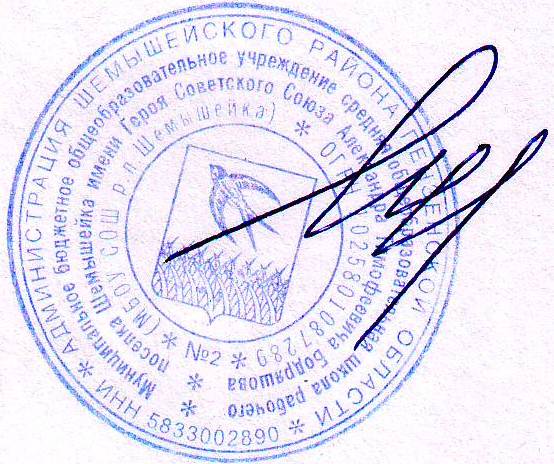 148900